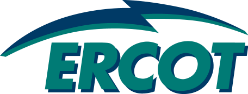 October 2015 ERCOT Monthly Operations ReportReliability and Operations Subcommittee MeetingDecember 3rd, 2015Table of Contents1	Report Highlights	32	Frequency Control	42.1	Frequency Events	42.2	Responsive Reserve Events	52.3	Load Resource Events	53	Reliability Unit Commitment	54	Wind Generation as a Percent of Load	75	Congestion Analysis	75.1	Notable Constraints for October	75.2	Generic Transmission Constraint Congestion	95.3	Manual Overrides for October	95.4	Congestion Costs for Calendar Year 2015	96	System Events	106.1	ERCOT Peak Load	106.2	Load Shed Events	106.3	Stability Events	106.4	Notable PMU Events	106.5	TRE/DOE Reportable Events	116.6	New/Updated Constraint Management Plans	116.7	New/Modified/Removed SPS	116.8	New Procedures/Forms/Operating Bulletins	117	Emergency Conditions	117.1	OCNs	117.2	Advisories	117.3	Watches	117.4	Emergency Notices	118	Application Performance	118.1	TSAT/VSAT Performance Issues	118.2	Communication Issues	128.3	Market System Issues	129	Net-Forecast Bias Applied to NSRS Procurement for October 2015	12Appendix A: Real-Time Constraints	12Report HighlightsThe unofficial ERCOT peak for October was 59,193 MW.There were six frequency events in October. PMU data indicates the ERCOT system transitioned well in each case.There were four instances where Responsive Reserves were deployed, all of which were the result of frequency events.There were seventeen RUC commitments in October. Seven in the Northern region, seven in the Southern region and three in the Coastal region. All were due to local congestion.The level of reportable SCED congestion decreased in October. This congestion was due primarily to planned outages and area load/gen patterns. There were thirteen days of activity on the Generic Transmission Constraints (GTCs) in October. This included one day of activity on the Laredo GTC, nine on the Zorillo – Ajo GTC and three on the Valley Import GTC.There were no significant system events for the month of October.ERCOT Applications performed well throughout the month. There were no ERCOT related application performance issues.Frequency ControlFrequency EventsThe ERCOT Interconnection experienced six frequency events in October, all of which resulted from Resource trips. The average event duration was approximately 0:04:42.When analyzing frequency events, ERCOT evaluates PMU data according to industry standards. Events with an oscillating frequency of less than 1 Hz are considered to be inter-area, while higher frequencies indicate local events. Industry standards specify that damping ratio for inter-area oscillations should be 3.0% or greater. All events listed below indicate the ERCOT system met these standards and transitioned well after each disturbance.Reported frequency events will include both frequency events where frequency was outside the range of 60±0.1 Hz as well as those determined to be Frequency Measurable Events (FME) as defined by BAL-001-TRE-1.  Delta Frequency is defined as the difference between the pre-perturbation and post-perturbation frequency.  The Duration of Event is defined as the time it takes for the frequency to recover to lesser/greater of the frequency at the time of the frequency event (t(0) or “A-point”) for low/high-frequency events, respectively.  Further details on FMEs can be found in the MIS posted BAL-001-TRE-1 PDCWG Unit Performance reports.  A summary of the frequency events is provided below: (Note: frequency events highlighted in blue have been identified as FMEs per BAL-001-TRE-1 and the Performance Disturbance Compliance Working group.)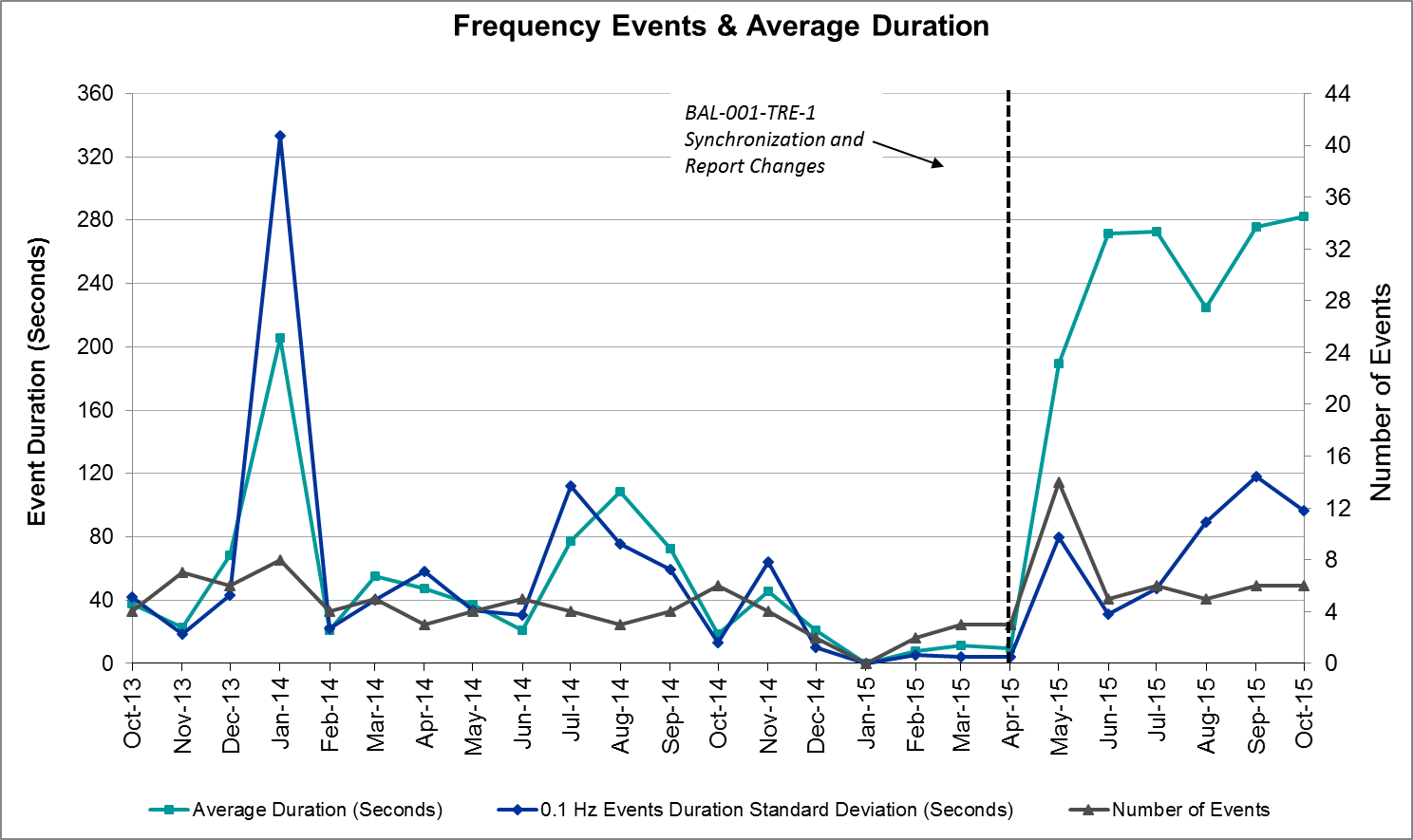 Responsive Reserve EventsThere were four events where Responsive Reserve MWs were released to SCED in October.  The events highlighted in blue were related to frequency events reported in Section 2.1 above.Load Resource EventsThere were no load resource deployment events in October.Reliability Unit CommitmentERCOT reports on Reliability Unit Commitments (RUC) on a monthly basis. Commitments are reported grouped by operating day and weather zone. The total number of hours committed is the sum of the hours for all the units in the specified region. Additional information on RUC commitments can be found on the MIS secure site at Grid  Generation  Reliability Unit Commitment.There were no DRUC commitments in October.Wind Generation as a Percent of Load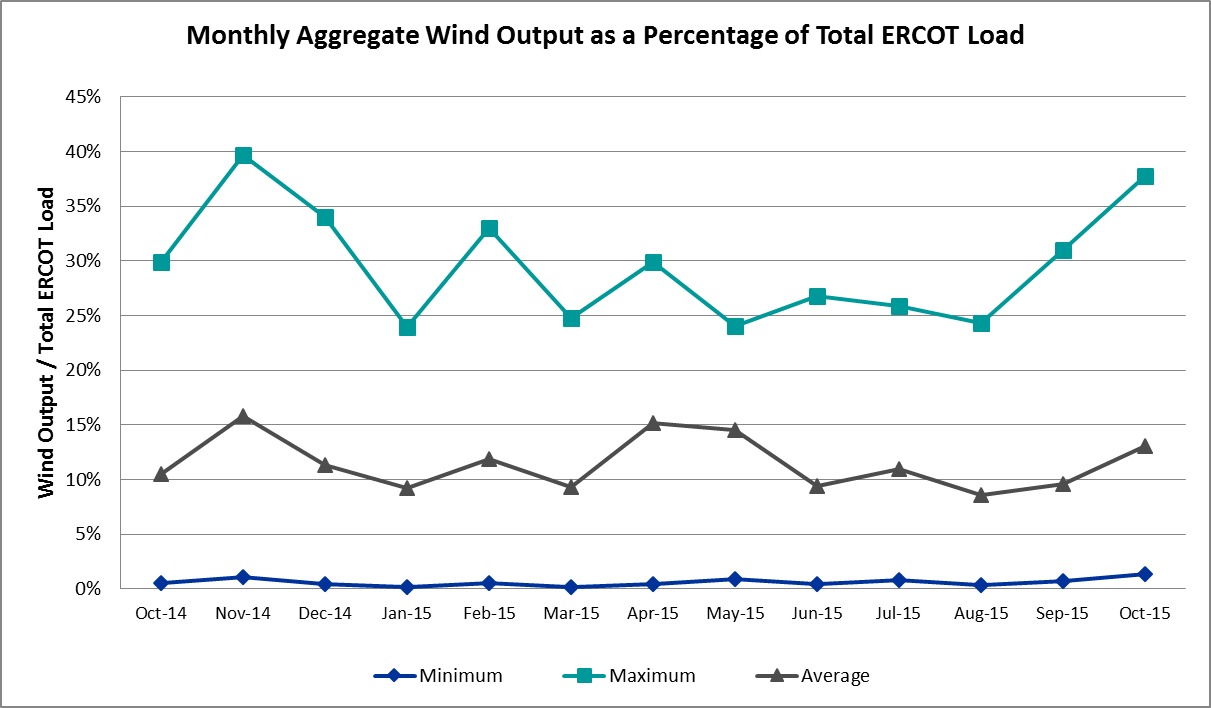 Congestion AnalysisThe number of congestion events experienced by the ERCOT system increased in October due to planned outages and area load/gen patterns. There were thirteen days of activity on the Generic Transmission Constraints (GTCs) in October.Notable Constraints for OctoberNodal protocol section 3.20 specifies that ERCOT shall identify transmission constraints that are active or binding three or more times within a calendar month. As part of this process, ERCOT reports congestion that meets this criterion to ROS. In addition ERCOT also highlights notable constraints that have an estimated congestion rent exceeding $1,000,000 for a calendar month. These constraints are detailed in the table below. Rows highlighted in blue indicate the congestion was affected by one or more outages. For a list of all constraints activated in SCED for the month of October, please see Appendix A at the end of this report.Generic Transmission Constraint CongestionThere was one day of activity on the Laredo GTC, nine days of activity on the Zorillo – Ajo GTC and three days of activity on the Valley Import GTC in October.  There was no activity on the remaining GTCs during the Month of October.Manual Overrides for OctoberThere were no manual overrides for the month of October 2015Congestion Costs for Calendar Year 2015The following table represents the top twenty active constraints for the calendar year based on the estimated congestion rent attributed to the congestion. ERCOT updates this list on a monthly basis.System EventsERCOT Peak LoadThe unofficial ERCOT peak load for the month was 59,153 MW and occurred on October 12th during hour ending 17:00.This demand value was a record peak for ERCOT.Load Shed EventsNone.Stability EventsNone.Notable PMU EventsERCOT analyzes PMU data for any significant system disturbances that do not fall into the Frequency Events category reported in section 2.1. The results are summarized in this section once the analysis has been completed.There were no reportable events in October.TRE/DOE Reportable Events10/13/15 - ERCOT issued a Media Appeal for energy conservation as a precautionary measure due to a potential Rio Grande Valley Import limit exceedance.New/Updated Constraint Management PlansNone.New/Modified/Removed SPSNone.New Procedures/Forms/Operating BulletinsNone.Emergency ConditionsOCNsAdvisoriesWatchesNone.Emergency NoticesApplication Performance ERCOT system applications performed well in October.  There were no issues to report.TSAT/VSAT Performance IssuesNone.Communication IssuesNone.Market System IssuesNone.Net-Forecast Bias Applied to NSRS Procurement for November 2015Each month, ERCOT calculates a net Forecast Bias pursuant to the ERCOT Ancillary Services Methodology for procurement of Non-Spinning Reserve Service (NSRS).  The table below indicates the amount of net Forecast Bias that was applied to the NSRS procurement for specified blocks of time for the month of November 2015.Appendix A: Real-Time ConstraintsThe following is a complete list of constraints activated in SCED for the month of October.  Full contingency descriptions can be found in the Standard Contingencies List located on the MIS secure site at Grid  Generation  Reliability Unit Commitment.Date and TimeDelta FrequencyMax/Min FrequencyDuration of EventPMU DataPMU DataCommentsDate and Time(Hz)(Hz)Duration of EventOscillation Mode (Hz)Damping RatioComments10/2/2015 16:110.02859.910:03:33PMU Data Not Available.PMU Data Not Available.Unit Trip of 358 MW 10/3/2015 10:000.07859.900:06:37PMU Data Not Available.PMU Data Not Available.Unit Trip of 494 MW 10/23/2015 5:310.10759.820:05:330.729%Unit Trip of 834 MW 10/23/2015 6:050.06859.790:03:560.7311%Unit Trip of 830 MW 10/24/2015 10:430.03859.920:02:31PMU Data Not Available.PMU Data Not Available.Unit Trip of 306 MW 10/27/2015 15:470.11559.850:06:04PMU Data Not Available.PMU Data Not Available.Unit Trip of 680 MW Date and Time Released to SCEDDate and Time RecalledDuration of EventMaximum MWs ReleasedCommentsDate and Time Released to SCEDDate and Time RecalledDuration of EventMaximum MWs ReleasedComments10/2/2015 16:11:2610/2/2015 16:1400:02:5612110/23/2015 5:31:3610/23/2015 5:3500:04:0852010/23/2015 6:05:2210/23/2015 6:0900:03:4088110/27/2015 15:47:2110/27/2015 15:5100:04:24538Resource Location# of ResourcesOperating DayTotal # of Hours CommittedTotal MWhsReason for commitmentSouthern110/2/201561,821Local CongestionNorthern110/7/20151118Local CongestionSouthern110/12/201511547Local CongestionSouthern110/13/201514720Local CongestionSouthern110/13/2015145,834Local CongestionNorthern110/14201531,704Local CongestionNorthern110/15/20151810,224Local CongestionNorthern110/21/201571,681Local CongestionNorthern110/23/201581,846Local CongestionNorthern110/25/20151628Local CongestionNorthern110/26/201563,782Local CongestionCoast110/27/2015126,540Local CongestionSouthern110/28/201518897Local CongestionSouthern110/28/20153125Local CongestionSouthern110/29/201515809Local CongestionCoast110/29/2015123,259Local CongestionCoast110/29/2015123,209Local CongestionContingencyOverload# of Days Constraint ActiveEstimated Congestion RentTransmission ProjectBase caseValley Import3$13,810,161 Nacogdoches Se - Mt Enterprise 345 kVCenterville I45 - Pleasant Springs (Hcec) 138kV5$1,389,209 Gibbons Creek  -Singleton 345 kVJewett - Singleton 345kV8$674,685 4298Base caseZorillo to Ajo11$525,418 West Levee Switch Axfmr1h_H 345/138 KVIndustrial Blvd - Compton Street 138kV3$485,314 Laquinta - Lobo 138 KVBruni Sub 138/69kV10$359,937 Bluff Creek T2_H 345/138 kVBluff Creek 345/34.5/138kV6$350,601 Alazan - Barney Davis 138/138 kVRodd Field - Holly 138kV3$328,854 Marion - Hill Country & Skyline 345 kVE C Mornhinweg - Parkway Lcra 138kV8$298,905 13TPIT0047Laredo Vft North - Lobo 138 kVBruni Sub 138/69kV3$217,031 Ferguson – Granite Mountain & Wirtz-Paleface 138 kVFlat Rock Lcra - Wirtz 138kV11$177,181 4465Tortuga - Koch Up River 138 KVMorris Street - Gila 138kV11$176,374 Ennis Southeast - Ennis 138 KVEnnis West Switch - Waxahachie 138kV3$117,816 Roans Prairie - Rothwood & Singleton - Tomball 345 KvSingleton - Zenith 345kV3$112,560 4485, 3937, 3950 (a,b)Mercers Gap Sw to Comanche Switch 138 kVCamp Bowie (Oncor) - Brownwood Switch 138kV6$103,220 Mg Industries - Waxahachie North 138 kVTrumbull 138/69kV4$64,031 2014 RTP Reliability NeedMarion - Zorn 345 kVMarion - Clear Springs 345kV9$58,320 Lobo 2_345_138_H 345/138 KVFreer - San Diego 69kV3$38,806 3903Marion – Clear Springs & Zorn 345 kvVClear Springs 345/13.2/138kV5$35,701 4462Asphalt Mines - Odlaw Switchyard 138 KVHamilton Road - Maverick 138kV3$28,339 In 2014 LTSATwin Oak Switch –Gibbons Creek & Btu Jack Creek 345 kVJewett - Singleton 345kV5$18,188 4485, 3937, 3950 (a,b)Marion –Hill Country & Skyline 345 kVMarion 345/138kV3$16,940 4081Bosque Switch to Whitney 138 kVLake Whitney Tnp - Bosque Switch 138kV3$6,607 ContingencyBinding Element# of 5-min SCED IntervalsEstimated Congestion RentTransmission ProjectRoans Prairie - Rothwood & Singleton - Tomball 345 kVSingleton - Zenith 345kV2798$25,034,946 4485, 3937, 3950 (a,b)Base caseValley Import199$15,591,256 San Angelo North 138_69t1 138/69 kVSan Angelo College Hills 138/69kV1100$12,124,531 Los Fresnos - Loma Alta Substation 138 kVLa Palma - Villa Cavazos 138kV1079$10,680,014 4490Flewellen – Obrien & Mason Road 138 kVBetka - Hockley 138kV667$9,396,616 Collin Switch 345 kV - Collin Ses 138 kVCollin Ses - Collin Switch 345 Kv 138kV235$9,098,021 Topeka Termination to West Levee Switch 345/345 KVCedar Hill Switch - Mountain Creek Ses 138kV276$7,327,162 13TPIT0060Hill Country – Marion & Elmcreek 345 kVSkyline - Marion 345kV1328$7,321,029 4081Jewett - Singleton 345 kVBtu_Jack_Creek - Twin Oak Switch 345kV4898$7,318,336 San Angelo College Hills 138_69t1 138/69 kVSan Angelo Power Station 138/69kV1456$7,141,012 North Alvin Tnp to Meadow 138 KVSouthshore Tnp - Ph Robinson 138kV187$6,531,939 Lost Pines Lcra – Austrop & Aen Dunlap 345 kVFayette Plant 1 - Fayette Plant 2 345kV2975$6,416,648 Hutto Switch Axfmr1h (3)345/138 KVPflugerville - Gilleland 138kV565$4,639,067 16TPIT0062Bevo Substation - Asherton 138 kVHamilton Road - Maverick 138kV320$4,635,315 Orange Grove Switching Station - Lon Hill 138 kVLon Hill - Smith 69kV4186$4,156,156 16TPIT0026Rio Hondo 345_138_1l 345/138 KVAderhold Sub - Elsa 138kV121$4,047,071 Falcon Seaboard - Midland East 345 kVGlenhaven - Odessa 138kV70$3,753,436 Base caseNorth to Houston (Houston Import)92$3,656,328 4485, 3937, 3950 (a,b)Calaveras – Hotwells & Laredo1 138 kVCalaveras - Streich 138kV738$3,654,243 Falcon Seaboard to Morgan Creek Ses 345 kVCrmwd 8 Tap - Glenhaven 138kV65$3,638,593 Date and TimeDescription10/23/15 06:14ERCOT issued an OCN due to a projected Reserve Capacity Insufficiency.10/23/15 14:27ERCOT issued an OCN due to a significant rain event affecting the ERCOT region.Date and TimeDescription10/7/15 14:43ERCOT issued an Advisory due to a geomagnetic disturbance of K-7.Date and TimeDescription10/13/15 10:25ERCOT issued a Transmission Emergency Notice due to a potential Rio Grande Valley Import limit exceedance.10/28/15 14:18ERCOT issued a Transmission Emergency Notice due to a potential Rio Grande Valley Import limit exceedance.BlocksNegative Net Load Forecast Average Error - By Weather Zone for the 5 Largest ZonesNegative Net Load Forecast Average Error - By Weather Zone for the 5 Largest ZonesNegative Net Load Forecast Average Error - By Weather Zone for the 5 Largest ZonesNegative Net Load Forecast Average Error - By Weather Zone for the 5 Largest ZonesNegative Net Load Forecast Average Error - By Weather Zone for the 5 Largest ZonesBlocksCoastEastNorth CentralSouth CentralSouthern1-2-28-5-33-17-83-6000007-100000011-140000015-18-8-1-10-5-319-220000023-24-28-5-33-17-8ContingencyConstrained ElementFrom StationTo Station# of Days Constraint ActiveBASE CASEVALIMP3SNCDTRS51230__DCNI45PLSSP5DFRAPAR8G0_L2_1G0L21DGIBSNG5260_A_1JEWETSNG8DGIBSNG5240__AJEWETSNG2BASE CASEZO_AJO11XWI2N89WINKS_FMR1WINKSWINKS2XWL2V583130__BINDSTCMPST3DLONWAR5LONHILL_PAWNEE_1PAWNEELON_HILL1SWCOW2C8G138_18_1WCOLMAINWCOLLOCL2BASE CASELAREDO1SELMTH25WHTNY_HT1LWHTNYWHTNY2SLAQLOB8BRUNI_69_1BRUNIBRUNI10XBL2U58BLUF_CRK_T1_HBLUF_CRKBLUF_CRK6XEMS58EMSES_AX2HEMSESEMSES1SALAN_28HOLLY4_RODD_F1_1RODD_FLDHOLLY43DMARSKY5581T581_1ECMORNPARKWA8SLARLO28BRUNI_69_1BRUNIBRUNI3STELMCN86465__CMDLNEMDDTN3DFL_MAR8BETHK_66_AHKBET1DFPPFAY5192T175_1SMITHVWINCHE2DEMSHCK56110__ABNBSWCMTSW1DFERPAL838T365_1WIRTZFLATRO11SKOCNU28GILA_MORRIS1_1GILAMORRIS11SPLKMCS83160__ACDCSWOKCLS1SVLSANA5404__AVLYSOFMRVL2SGARROM8GARZA_69A1GARZAGARZA1SENSENW8940__CENWSWWXHCH3DRNS_TB5SNGZEN99_ASNGZEN3SKLELOY8LOYOLA_69_1LOYOLALOYOLA2SLULLOC8124T157_1LOCKHAMAGNME1SZEPCMN8670__BBRNSWCMPBW6SCOLLON5VICTO_WARBU_1A_1VICTORIAWARBURTN1XNCD581230__DCNI45PLSSP1SSANELM5SANMIGL_ATBLSANMIGLSANMIGL1SHRSREN8755__DRENSWNPKWY1SENSENS8940__CENWSWWXHCH1DRNS_TB5SNGZEN98_ASNGZEN1SMGIENW8TRU_UAT1TRUTRU4SMARZOR5419T419_1CLEASPMARION9XLOB58SANMIGL_ATAHSANMIGLSANMIGL3SLOCMEN8101T158_1ZORNPOOLRO1XLOB58FREER_SAN_DI1_1SAN_DIEGFREER3DMARZOR5CLEASP_AT2HCLEASPCLEASP5XWFA896945__ALKWSWWFALS1SBIGDIL8BAT_CRST_1BATESVLCRSTLSW1SZEPCMN8670__CCMPBWBRNSO1SCRNLC386465__CMDLNEMDDTN2SCHABSP9SACH_SAGT1_1SACHSAGT1SBRAUVA8HAMILT_MAVERI1_1HAMILTONMAVERICK3DJEWSNG5JK_TOKSW_1TOKSWJK_CK1SPAWLON5KENEDS_KENEDY1_1KENEDSWKENEDY1DSTPWHI5COLETO_KENEDS1_1COLETOKENEDSW1SBRAUVA8EAGLHY_ESCOND1_1EAGLHYTPESCONDID1DTOKJK_5260_A_1JEWETSNG5DMARSKY5MARION_4AT2MARIONMARION3SCLNWLC8565__DPAYSWSHRTI1DHUTGAB8211T147_1GILLCRMCNEIL_2XLWS158180001_D_1N_DENTDENARCOC1DFPPFAY5AUSTRO_AT1HAUSTROAUSTRO1DCHBJOR5CBYCD_84_ACBYCD2DDUNLOS5AUSTRO_AT1HAUSTROAUSTRO2DCALBEC8G0_L2_1G0L21DHILELM5MAR_SKY_1MARIONSKYLINE2DMARPA_838T365_1WIRTZFLATRO2SBOSWHT8OLKW_BOS_1BOSQUESWLKWHITNY3SCOLBAL8BALG_HUMBLT1_1BALGHUMBLTAP1SLOBSAN5BESSEL_LON_HI1_1LON_HILLBESSEL1SLOBSAN5FREER_SAN_DI1_1SAN_DIEGFREER1XPAW58COLETO_KENEDS1_1COLETOKENEDSW1DLONOR58KINGSV_KLEBER1_1KLEBERGKINGSVIL2SAJORI25CELANE_KLEBER1_1CELANEBIKLEBERG1SBOSELM5WHTNY_HT1LWHTNYWHTNY1SLOBSAN5DILLEY_JARDIN1_1DILLEYSWJARDIN1SSPUASP8ROTN_WOLFGA1_1WOLFGANGROTN1DCLEZOR587T233_1MCCALAHENNE1SSCUSUN8ROTN_WOLFGA1_1WOLFGANGROTN3DTRSTRC5940__CENWSWWXHCH1DCHBJOR5BRNLAN86_ALANBRN1DMCSCDC83405__CMCSESTRIRA2SSPUMW18ROTN_WOLFGA1_1WOLFGANGROTN2DCLEZOR586T235_1HENNECOMAL1DMARZOR591T335_1COMALLOP3371SKOCNU28GILA_MORRIS1_1MORRISGILA1DMARSKY5293T304_1CIBOLOSCHERT2DVLYANA5565__DPAYSWSHRTI1SCLEMAR55T248_1ZORNMARION1SVLSANA5562__DPAYSWMEMWT1SHILMAR5MAR_SKY_1MARIONSKYLINE1DELMTEX5PLEASANT_69A1PLEASANTPLEASANT1BASE CASESNYDER_WKN_BK1_1ENASWKN_BKR2SWLALCS81290__ALCSESRBNSN1SCOLPAW5COLETO_KENEDS1_1COLETOKENEDSW1DMARZOR5CLEASP_AT1CLEASPCLEASP1SCRDLOF9POS_SHAN_1SHANNONPOSTOKSW2XEMS58EMSES_AX2LEMSESEMSES1STBSNG5SNGZEN99_ASNGZEN1